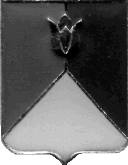 РОССИЙСКАЯ ФЕДЕРАЦИЯ  АДМИНИСТРАЦИЯ КУНАШАКСКОГО МУНИЦИПАЛЬНОГО РАЙОНАЧЕЛЯБИНСКОЙ  ОБЛАСТИПОСТАНОВЛЕНИЕот _06.04_______2017г. N__856__В соответствии со ст.179 Бюджетного кодекса РФ, Уставом Кунашакского муниципального района П О С Т А Н О В Л Я Ю:Внести изменения в паспорт муниципальной программы «Доступное и комфортное жилье - гражданам России» в Кунашакском муниципальном районе Челябинской области на 2017 - 2019 годы», утвержденную постановлением администрации Кунашакского муниципального района от 24.11.2016г. N 1463 (далее – Муниципальная программа): паспорт муниципальной программы изложить в новой редакции (прилагается).Отделу аналитики и информационных технологий администрации Кунашакского муниципального района (Ватутин В.Р.) разместить настоящее постановление на официальном сайте администрации Кунашакского муниципального района.Организацию выполнения настоящего постановления возложить на исполняющего обязанности заместителя Главы муниципального района по ЖКХ, строительству, энергетике, транспорту, дорожному хозяйству и инвестициям Р.Я. Мухарамов.Глава района                                                                                            С.Н. Аминов                      Приложение №1                                                 к постановлению администрацииКунашакского муниципального района                                              от __________2017г. №_______1.4. Приложение 1 муниципальной программы в подпрограмме «Оказание молодым семьям государственной поддержки для улучшения жилищных условий» в Кунашакском муниципальном районе Челябинской области на 2017-2019 годы»,   раздел «План финансирования на 2017 год»,  изложить в следующей редакции:ПАСПОРТмуниципальной подпрограммы«Оказание молодым семьям государственной поддержки для улучшенияжилищных условий»в Кунашакском муниципальном районе Челябинской областина 2017 - 2019 годыПодготовил:Рассылка:Глава района – 1 экз.;отдел делопроизводства   – 1 экз.,Управление ЖКХСЭ         – 1 экз.,финансовое управление     – 1 экз. экономический отдел – 1 экз.;Итого – 5 экз.    О внесении изменений в муниципальную программу  «Доступное и комфортное жилье - гражданам России» в Кунашакском муниципальном районе Челябинской области на 2017 - 2019 годы»Наименование ПодпрограммыОказание молодым семьям государственной поддержки для улучшения жилищных условий» (далее именуется подпрограмма)МуниципальныйЗаказчикОсновной                        разработчикподпрограммыМуниципальное образование «Кунашакский муниципальный район» Челябинской областиУправление по жилищно-коммунальному хозяйству, строительству и энергообеспечению  администрации Кунашакского муниципального районаЦель подпрограммы и задачи подпрограммыОсновная цель подпрограммы:государственная поддержка решение жилищной проблемы молодых семей, признанных в установленном порядке, нуждающимися в улучшении жилищных условий.Основными задачами подпрограммы являются:-предоставление молодым семьям, участникам подпрограммы, социальных выплат на приобретение жилья эконом-класса или строительство индивидуального жилого дома эконом-класса;-создание условий для привлечения молодыми семьями собственных средств, дополнительных финансовых средств кредитных и других организаций, предоставляющих жилищные кредиты и займы, в том числе ипотечные, для приобретения жилья или строительства жилого дома эконом-класса;Сроки реализации подпрограммы2017–2019 годыОбъемы и источники финансирования подпрограммыобщий объем финансирования в 2017–2019 годах – 65050 тыс. рублей, в том числе за счет средств:федерального бюджета – 6900 тыс. рублей;областного бюджета – 10200 тыс. рублей;местного бюджета –  7600 тыс. рублей;внебюджетных источников (собственные или заемные средства молодых семей) – 40350 тыс. рублей.Объем финансирования в 2016 году – 20000 тыс. рублей, в том числе за счет средств:федерального бюджета – 2200 тыс. рублей; областного бюджета – 3200 тыс. рублей;местного бюджета – 2500 тыс. рублей;внебюджетных источников (собственные или заемные средства молодых семей) – 12100 тыс. рублей. Объем финансирования в 2017 году – 22450 тыс. рублей, в том числе за счет средств:федерального бюджета – 2400 тыс. рублей; областного бюджета – 3500 тыс. рублей;местного бюджета –  1500 тыс. рублей;внебюджетных источников (собственные или заемные средства молодых семей) – 14250 тыс. рублей. Объем финансирования в 2018 году – 22600 тыс. рублей, в том числе за счет средств:федерального бюджета –  2300 тыс. рублей;областного бюджета – 3500 тыс. рублей;местного бюджета –  2800 тыс. рублей;внебюджетных источников (собственные или заемные средства молодых семей) –  14000 тыс. рублей.Важнейшие целевые индикаторы и показателиОжидаемые конечные результаты реализации подпрограммы  и показатели ее социально-экономической эффективностиКоличество молодых семей, улучшивших жилищные условия, в том числе с использованием заемных средств – 30 семей.успешное выполнение мероприятий программы в 2017 – 2019 годах позволит обеспечить жильем 40 молодых семей, а также обеспечит:создание условий для повышения уровня обеспеченности жильем молодых семей;привлечение в жилищную сферу дополнительных финансовых средств, кредитных и других организаций, предоставляющих жилищные кредиты и займы, в том числе ипотечные, а также собственных средств граждан;укрепление семейных отношений и снижение социальной напряженности в обществе;улучшение демографической ситуации в районе;развитие системы ипотечного жилищного кредитования.Руководитель Управленияпо ЖКХ, строительству и энергообеспечениюадминистрации районаР.Я. МухарамовСогласовано:И.о. начальника  Правового управления администрации районаР.Б. СафаргалинаНачальник отдела аналитики и информационных технологийВ.Р. Ватутин 